UMW/AZ/PN-121/20			            		  	                         Wrocław, 18.11.2020 r.NAZWA POSTĘPOWANIA  Prenumerata naukowych czasopism wydawców zagranicznych wraz z seriami 
i suplementami  na 2021 rokWYNIK POSTĘPOWANIAUniwersytet Medyczny we Wrocławiu dziękuje Wykonawcom za udział w ww. postępowaniu.Zgodnie z art. 92 Prawa zamówień publicznych (Pzp), zawiadamiamy o jego wyniku.Kryteriami oceny ofert były: Cena przedmiotu zamówienia – 60 %,Częstotliwość generowania statystyk – 20 %,Możliwość customizacji platformy – 20 %.Złożone oferty.Ofertę złożył następujący Wykonawca:Informacja o Wykonawcach, którzy zostali wykluczeni.Wykonawca, który złożył ofertę, nie podlega wykluczeniu.Informacja o Wykonawcach, których oferty zostały odrzucone i o powodach odrzucenia oferty.Treść oferty Wykonawcy odpowiada treści SIWZ; oferta nie podlega odrzuceniu.Informacja o wyborze najkorzystniejszej oferty.Jako najkorzystniejszą wybrano ofertę Wykonawcy:EBSCO Sp. z o.oul. Mikołaja Kopernika 1700-359 WarszawaWykonawca jako jedyny złożył ofertę w postępowaniu.Treść oferty Wykonawcy odpowiada treści SIWZ, oferta nie podlega odrzuceniu. Wykonawca 
nie został wykluczony z postępowania. Z upoważnienia Rektora UMWKanclerz UMW mgr Patryk Hebrowski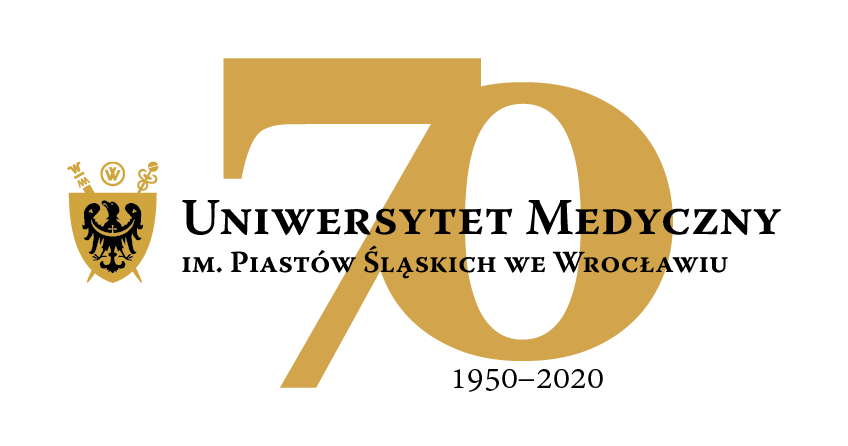 50-367 Wrocław, Wybrzeże L. Pasteura 1Dział Zamówień Publicznych UMWul. Marcinkowskiego 2-6, 50-368 Wrocławfaks 71 / 784-00-45e-mail: agnieszka.dembska@umed.wroc.pl 50-367 Wrocław, Wybrzeże L. Pasteura 1Dział Zamówień Publicznych UMWul. Marcinkowskiego 2-6, 50-368 Wrocławfaks 71 / 784-00-45e-mail: agnieszka.dembska@umed.wroc.pl Lp.Nazwa wykonawcyCena przedmiotu zamówienia/ punktyCzęstotliwość generowania statystyk/punktyMożliwość customizacji platformy/punktyŁącznaliczbapunktów2.EBSCO Sp. z o.oul. Mikołaja Kopernika 1700-359 Warszawa 111 744,36/ 60,0012 razy w roku/ 20,00TAK/ 20,00100,00